To identify what is the same and different about features of East London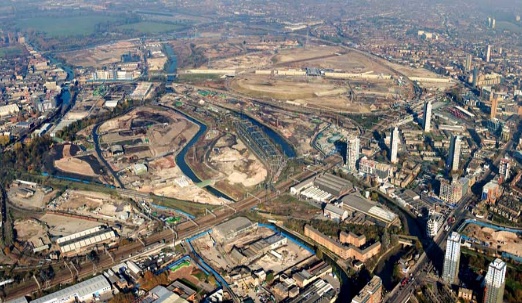 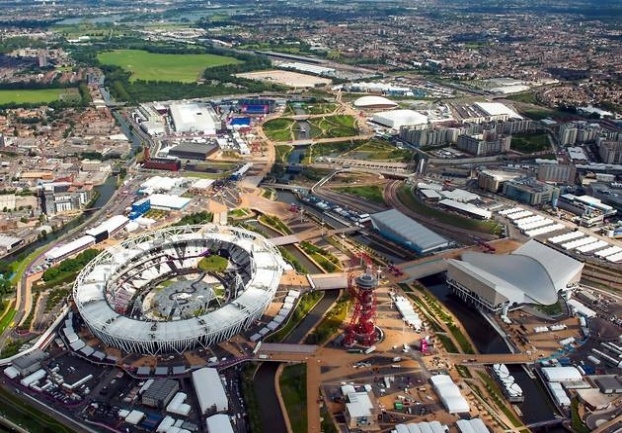       East London 2008		                                    East London 2012Can you identify what is the same and different about this part of London in 2012?Human features in 2012Physical features in 2012